Продаётся 2-х комнатная Квартира 79,9 кв.м. г.АлуштаОписание.Продается 2-х ком. квартира 1эт./6 эт. дома г.Алушта ул. Судакская №20.Общая площадь 79,9 м2, под  ремонт, отдельный вход в квартиру. Кадастровый номер: 90:15:010101:4857Коммуникации: свет, вода, канализация.Правоустанавливающий документ: Выписка о праве собственности РФ.,помещение имеет статус не жилого фонда. Рядом с домом развитая инфраструктура, школа, магазин, парковка, остановка общественного транспорта. 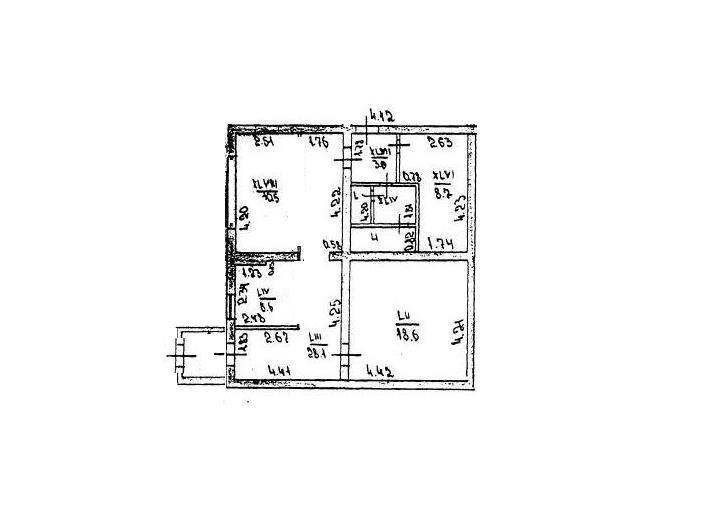 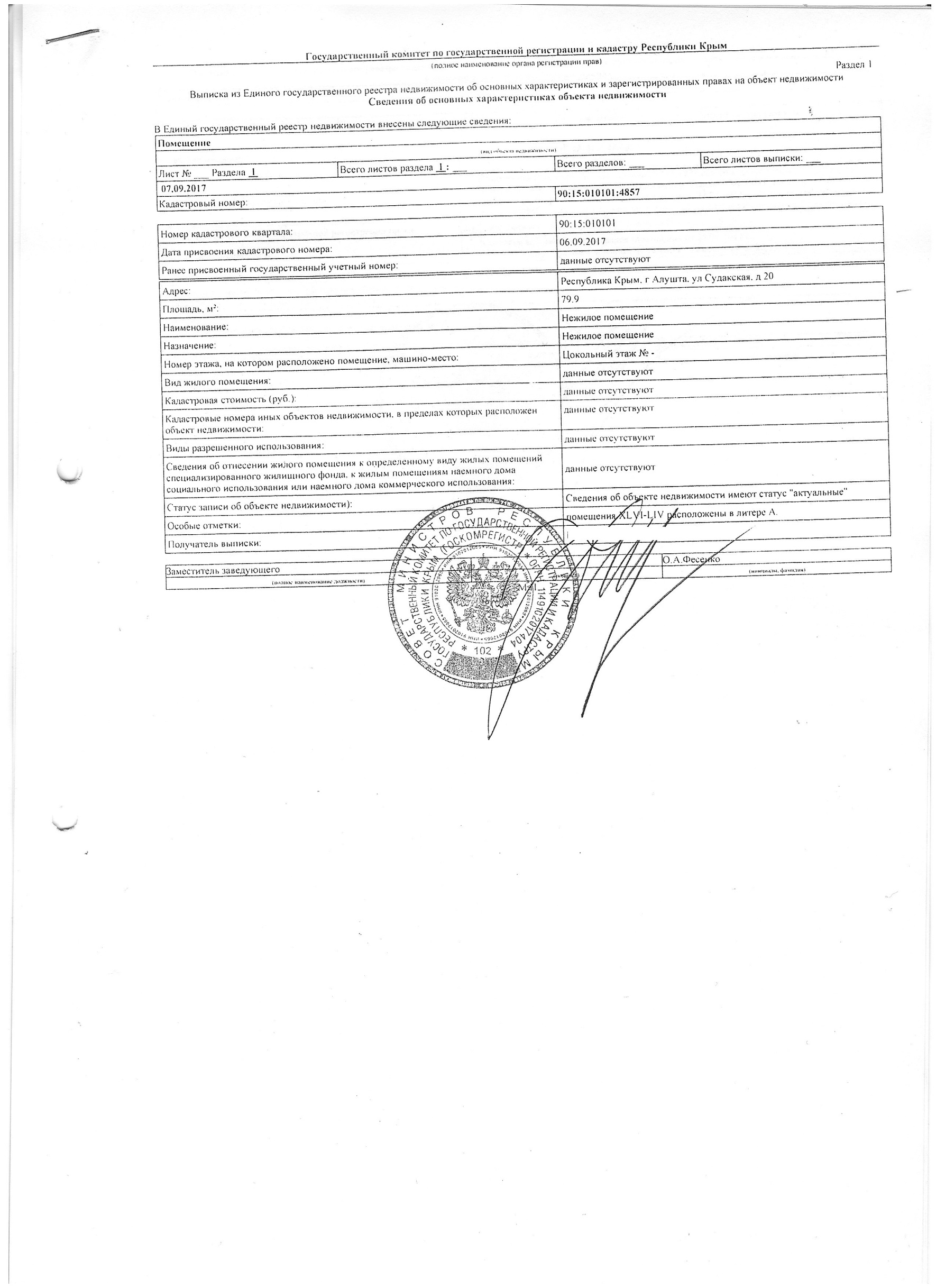 